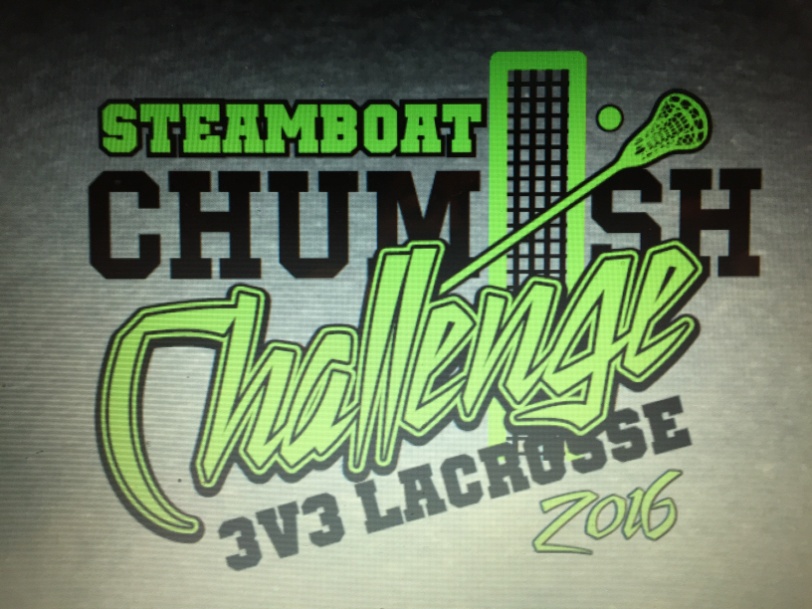 Girls Divisions		Boys Divisions
     Grades 4th−5th 			 	  Grades 4−5th		6th Grade Grades 6th−8th 				  7th Grade			8th Grade
     Grades 9-12th					  JV (9-11th Grades)		Varsity (9-12th Grades)Each Division will complete all games within 2-3 hour time block between 9 AM – 4 PM
Game times for all teams will be emailed no later than Tuesday 10/4/16; teams of 3-5 players/team
If at least 4 teams/division, guaranteed 4 10-minute games/team.
If not enough teams sign up in a division, divisions may get combined or will get full refund. No prior chumash experience required.Special Bonus for Elementary & Middle School GirlsFree Colorado Girls Lacrosse Association (CGLA) clinictaught by collegiate players, same day, time TBAUS Lacrosse age-appropriate rules, except:Only 3 players per team on field at one time; 10 minute running clock gamesAfter each change of possession, check ball back to clearing line (like ½ court b-ball)1’ wide x 6’ tall goal, opposite teams shoot on opposite sides of goal at mid-field No goalies, no deputy goaliesOnline Registration: steamboatgirlslacrosse.org 	T-shirts $12, must order by Sun 9/18Questions: Betsy Frick – betsyk1@q.com – C: 970-819-8354
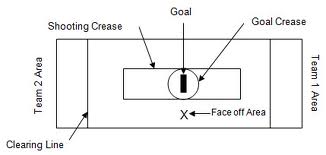 